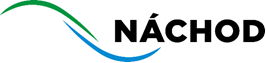 Město NáchodOdbor investic a rozvoje městaMasarykovo náměstí 40, 547 01 NáchodPID:	MUNAX00QYV7SSp.zn.:	KS 2612/2017 INVČj.(Če.):	MUNAC 42880/2021 INVVyřizuje:	Tel./mobil:	E-mail:	podatelna@mestonachod.czDatum: 2.6.2021Objednávka číslo: 339/2021(číslo objednávky uvádějte vždy na faktuře)Adresa zhotovitele:	INS spol. s r. o., projektový a inženýrský atelier, Parkány 413, 547 01 NáchodIČO: 60109971Předmětem objednávky je:činnost autorského dozoru včetně souvisejících činností na stavební akci „Přírodovědná a technická učebna a chovatelská stanice pro zájmové vzdělávání“.Akce je realizována v rámci dotačního projektu Přírodovědná a technická učebna a chovatelská stanice pro zájmové vzdělávání, č. CZ.06.2.67/0.0./0.0/16_054/0004853 spolufinancovaného z Evropské unie – Evropského fondu pro regionální rozvoj a státního rozpočtu ČR prostřednictvím Integrovaného regionálního operačního programu.Cena za služby bude hrazena objednatelem na základě daňových dokladů (faktur) vystavených měsíčně zhotovitelem, dle skutečně provedených služeb. Faktury musí formou a obsahem odpovídat zákonu o účetnictví a zákonu o DPH. Přílohou faktur bude objednatelem odsouhlasený soupis provedených činností a odpracovaných hodin. Faktura musí být označena číslem projektu.Faktura bude obsahovat text:Projekt Přírodovědná a technická učebna a chovatelská stanice pro zájmové vzdělávání, CZ.06.2.67/0.0/0.0/16_054/0004853 je spolufinancován z prostředků Evropské unie – Evropského fondu pro regionální rozvoj a ze státního rozpočtu ČR prostřednictvím Integrovaného regionálního operačního programu.Splatnost faktur je 30 dnů ode dne doručení faktury. Dodavatel je povinen uchovávat veškerou dokumentaci související s realizací projektu včetně účetních dokladů minimálně do konce roku 2028, pokud české právní předpisy nestanovují lhůtu delší.Dodavatel je povinen minimálně do konce roku 2028 poskytovat požadované informace a dokumentaci související s realizací projektu zaměstnancům nebo zmocněncům pověřených orgánů (Centra pro regionální rozvoj ČR, Ministerstva pro místní rozvoj ČR, Ministerstva financí ČR, Evropské komise, Evropského účetního dvora, Nejvyššího kontrolního úřadu, příslušného orgánu finanční správy a dalších oprávněných orgánů státní správy) a je povinen vytvořit výše uvedeným osobám podmínky k provedení kontroly vztahující se k realizaci projektu a poskytnout jim při provádění kontroly součinnost.Dodavatel si je vědom, že je ve smyslu § 2 písm. e) zákona č. 320/2001 Sb., o finanční kontrole ve veřejné správě a o změně některých zákonů (zákon o finanční kontrole), ve znění pozdějších předpisů, povinen spolupůsobit při výkonu finanční kontroly.Vystavení objednávky schválila Rada města Náchoda dne 31.5.2021 usnesením č. 139/2985/21.Výše výdaje:Hodinová sazba: 600,- Kč bez DPH, tj. 726,- Kč včetně DPH.Cena autorského dozoru obsahuje:účast na kontrolních dnech stavby 4 x za měsíc8 hod / měsíc x 12 měsíců = 96 hod x 600,- Kč = 57 600,- Kč bez DPHodhadem 20 hodin na zpracování změn a upřesnění projektové dokumentace20 x 600,- Kč = 12 000,- Kč bez DPHMaximální celková cena autorského dozoru je 69 600,- Kč + DPH 21%, tj. 84 216,- Kč včetně DPHČinnost autorského dozoru bude fakturována dle skutečně odpracovaných hodin.Dodací lhůta:Po dobu stavby do vydání kolaudačního souhlasu, případně do odstranění vad a nedodělků.Předpokládaná doba stavby: červen 2021 – květen 2022.Úhrada zajištěna v kap.: 12	Objednávku vyhotovil: Potvrzení odbor finanční: ................................	Dne: 2.6.2021Bez razítkaměsta neplatné	..................................................................	podpis příkazce operace	..................................................................	podpis správce rozpočtuZveřejní-li příslušný správce daně v souladu s § 106a zákona o DPH způsobem umožňujícím dálkový přístup skutečnost, že dodavatel / zhotovitel je nespolehlivým plátcem, nebo má-li být platba za zdanitelné plnění uskutečněné dodavatelem / zhotovitelem (plátcem DPH) v tuzemsku poskytnuta zcela nebo zčásti bezhotovostním převodem na účet vedený poskytovatelem platebních služeb mimo tuzemsko (§ 109 zákona o DPH), je objednatel oprávněn zadržet z každé fakturované platby za poskytnuté zdanitelné plnění daň z přidané hodnoty a tuto (aniž k tomu bude vyzván jako ručitel) uhradit za dodavatele / zhotovitele příslušnému správci daně.Po provedení úhrady daně z přidané hodnoty příslušnému správci daně v souladu s předchozím odstavcem je úhrada zdanitelného plnění dodavateli / zhotoviteli bez příslušné daně z přidané hodnoty (tj. pouze základu daně) smluvními stranami považována za řádnou úhradu dle této objednávky (tj. základu daně i výše daně z přidané hodnoty), a dodavateli / zhotoviteli nevzniká žádný nárok na úhradu případných úroků z prodlení, penále, náhrady škody nebo jakýchkoli dalších sankcí vůči objednateli, a to ani v případě, že by mu podobné sankce byly vyměřeny správcem daně.Počet listů / počet příloh / počet listů příloh: 1 / 0 / 0Potvrzuji převzetí objednávky a akceptuji její obsah.V Náchodě dne 7.6.2021INS spol. s r. o.Petr Šulc	…..…………………….……	podpis, razítko